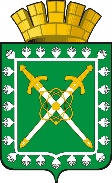  АДМИНИСТРАЦИЯ ГОРОДСКОГО ОКРУГА «ГОРОД ЛЕСНОЙ»П О С Т А Н О В Л Е Н И Е__________							                                                          № _____г. ЛеснойО внесении изменений в административный регламент предоставления муниципальной услуги «Приватизация жилого помещения муниципального жилищного фонда», утвержденный постановлением администрациигородского округа «Город Лесной» от 19.04.2021 № 374В соответствии с Федеральным законом от 27 июня 2010 года № 210-ФЗ «Об организации предоставления государственных и муниципальных услуг», постановлением администрации городского округа «Город Лесной» от 13.05.2021     № 485 «Об утверждении Порядка разработки и утверждения административных регламентов предоставления муниципальных услуг»ПОСТАНОВЛЯЮ:1. Внести в административный регламент предоставления муниципальной услуги «Приватизация жилого помещения муниципального жилищного фонда», утвержденный постановлением администрации городского округа «Город Лесной» от 19.04.2021 № 374 «Об утверждении административного регламента предоставления муниципальной услуги «Приватизация жилого помещения муниципального жилищного фонда», следующие изменения:1.1. В пункте 11 слова «муниципальное бюджетное учреждение «Расчетно-кассовый центр» заменить словами «отдел по вопросам миграции Отдела министерства внутренних дел Российской Федерации по городскому округу «город Лесной».1.2. В пункте 17 слова «справка о зарегистрированных гражданах в жилом помещении, оформленная не ранее 10 дней до момента подачи заявления о приватизации жилого помещения (выдается в муниципальном бюджетном учреждении «Расчетно-кассовый центр»)» заменить словами «сведения о регистрации по месту жительства граждан Российской Федерации».2. Настоящее постановление опубликовать в печатном средстве массовой информации «Вестник-официальный» и разместить на официальном сайте администрации городского округа «Город Лесной» в информационно-телекоммуникационной сети «Интернет».3. Контроль исполнения настоящего постановления возложить на заместителя главы администрации городского округа «Город Лесной» по энергетике и жилищно-коммунальному хозяйству Строкова Д.В.Глава городского округа «Город Лесной»                                                                                        С.Е. Черепанов